My presentation Hi, I am Giulia and I am 12 years old. I live in Rome and I have got blonde hair and green eyes. I am a shy girl and my passion is swimming and singing but I am a terrible singer. I love meeting friends in the weekend. My favorite types of music are pop and rock and I love Maneskin, they are an Italian band. I read lots of books but my favorite is “Bianca come il latte, rossa come il sangue”. I hate horror films, and I hate false friends. This is my presentation. Thanks for your attencion.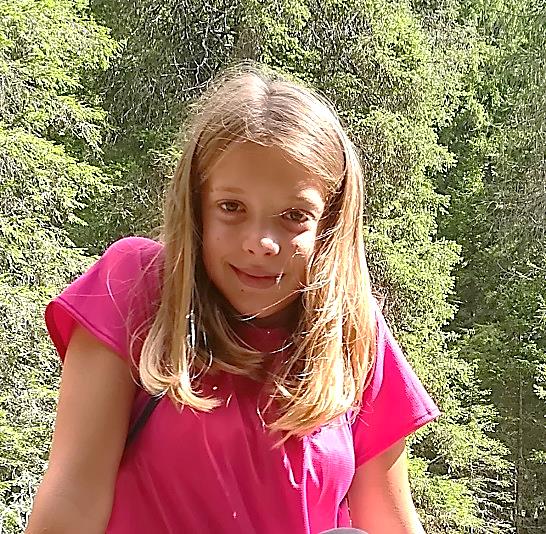 